Notes on Number Theory and Discrete Mathematics
Print ISSN 1310–5132, Online ISSN 2367–8275XXXX, Volume XX, Number X, XXX–XXXDOI: 10.7546/nntdm.XXXXYour paper title here in Sentence case,
centered and bold, 22 ptFirst Author1, Second Author2 and Third Author31 Department of …, University of …Institutional address, Country e-mail: first.author@university.edu2 Department of …, University of …Institutional address, Country e-mail: second.author@university.edu3 Department of …, University of …Institutional address, Country e-mails: third.author@university.edu, third.author@example.comReceived: DD Month XXXX	Revised: DD Month XXXXAccepted: DD Month XXXX	Online First: DD Month XXXXAbstract: The abstract shall provide a brief summary of the paper. There is no limit set for the number of words or symbols in the Abstract. You can add the date after “Received:”. The other three dates “Revised:” (optional), “Accepted:” and “Online First:” are to be added by the Journal’s Technical Editor. As of 2023, NNTDM has officially adopted one of the most
popular Open Access licenses, the Creative Commons Attribution 4.0 International License, or
shortly CC BY 4.0. The licensing information is placed in an unmarked footnote on the title
page. The metadata “Keywords” and “2020 MSC” after the Abstract are obligatory ingredients
of a NNTDM submission. If unsure, please use the MSC2020 database available at https:
//mathscinet.ams.org/mathscinet/msc/msc2020.html. Keywords: Keyword, Another keyword, More relevant keywords.2020 Mathematics Subject Classification: XXYZZ, AABCC.  1	Introduction, 17 pt, bold, leftBody text and section titles are in sentence case, font Times New Roman, 12 pt, justified. First paragraph starts with no indentation, while all the rest paragraphs start with 5 mm indentation. The line spacing is set at 1.15. Limitation of 25 pages per paper is set, with exceptions to this rule possible under specific conditions. Set the paragraph option “Widow / Orphan control.” References can be rendered separately (see [2]) or grouped as in [1, 3–5]. References have to be sorted alphanumerically.2	Section title, 30 pt spacing before, 12 pt spacing afterAs already mentioned, the first paragraph starts with no indentation. You may use italic to emphasize on certain words or when a specific term is being introduced in the paper for the first time.The second paragraph starts with 5 mm indentation. Complex formulas are usually placed on a separate line, centered, 6 pt spacing before and after. Please use MathType equation editor to create the formulas. Enumerated formulas can be easily arranged using the center tab at 8.1 cm and the right tab at 16.2 cm, as shown on the example below:		(1)where the second paragraph continues without indentation in case that the sentence before the formula has not finished. The line with the numbered equation is formatted with 6 pt spacing before and after.You may create simple one-line formulas, too, without using the MathType equation editor, but please format them properly, i.e., italic for the Latin and Greek variables, normal font for digits, mathematical and punctuation symbols, etc. Whenever needed, please use non-breaking spaces within formulas (these are obtained by pressing Ctrl + Shift + Spacebar).2.1	First subsection, 14 pt, spacing before 16 pt, spacing after 12 ptIn this subsection, we have text and a table (see Table 1). The table itself is centered with respect of page margins, with bold headers, its contents being arranged per authors’ decision, table caption before the table.Table 1. The text of the table caption is 12 pt, centered, spacing before 18 pt, after 6 ptTables have to be referred to within the text and placed after the first reference, preferably within the same section (subsection) of the text. The text of the table caption is placed above the table. Tables shall ideally fit into one page only, but if longer, the header row shall repeat at the top of each page. Rows shall not break across pages.2.2	Second subsection In this subsection, we have text and a figure (Figure 1). The figure shall not exceed the page margins. The figure shall have wrapping style “In line with text” and shall be centered.Figures have to be referred to within the text and placed after the first reference, preferably within the same section (subsection) of the text. The figure captions are consequently numbered and placed below the figures. Last paragraph before the figure shall has spacing after set at 18 pt.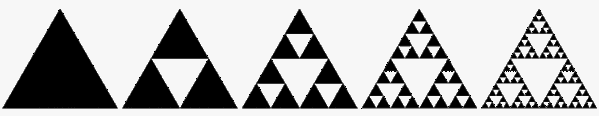 Figure 1. The figure caption is 12 pt, centered, spacing before 6 pt, spacing after 18 ptTheorem 2.1. Theorems are consequently numbered and italicized.Proof. The end of each proof is marked with the right aligned symbol “q.e.d.” 	Corollary 2.1. Corollaries by default use their own counter, and are italicized.Lemma 2.1. Lemmas by default use their own counter, and are italicized.Theorem 2.2. Theorems are consequently numbered.Therefore, when citing in the text use the theorem’s lable, e.g. Theorem 2.2. If necessary used the unbreakable space (Ctrl + Shift + Space) to ensure that the referred label will be kept together with the preceding word. Please make sure to use unique labels.  3	ConclusionWe recommend adding a short conclusion to the paper that summarizes the essential results achieved and proposes for directions of research.AcknowledgementsOptional place for funding acknowledgements and/or expression of gratitude. After peer review of the manuscript, we encourage the authors to express here gratitude to reviewers as a token of appreciation for their volunteer efforts.ReferencesFamilyname1, N1., Familyname2, N2., & Familyname3, N3. (1970). Title of a journal publication in sentence case. Journal Name in Italic Title Case, 1(2), 33–45.Familyname1, N1., Familyname2, N2., & Familyname3, N3. (1970). Title of a journal publication in sentence case. Journal Name in Italic Title Case, 1(2), Article 0034567.Familyname1, N1., & Familyname2, N2. (2010). Title of a conference communication in sentence case. Proceedings of 11-th International Conference, 22-24 March 2010, Town, Country, Vol. X, 33–45.Familyname1, N1. (1990). Title of a Monograph in Italic Title Case. Publishing House, Town.Familyname1, N1. (2020). Title of publication. Website.com, Available online at: http://website.com/folder/page.html.Header 1Header 2Header 3Cell 1.1Cell 1.2Cell 1.3Cell 2.1Cell 2.2Cell 2.3Cell 3.1Cell 3.2Cell 3.3